NOM : ………………………………………………….PRENOM : ………………………………………………..DATE DE NAISSANCE : …………………………………..ADRESSE POSTALE : ……………………………………………………………………………………………………………………………………………………………………………………………………………………………………………..ADRESSE MAIL : NUMERO DE PORTABLE :ACTIVITE(S) où je m’inscris à l’année : ………………………………………………………………………………………………………………………………………………………………………………………………………………………………………………MONTANT ANNUEL  DU REGLEMENT :ADHESION FOYER RURAL :MOYENS DE REGLEMENT : DATE :                                                                                 SIGNATURE :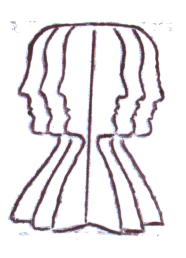 FOYER RURAL D’AZELOTBULLETIN D’INSCRIPTION SAISON 2017 – 2018